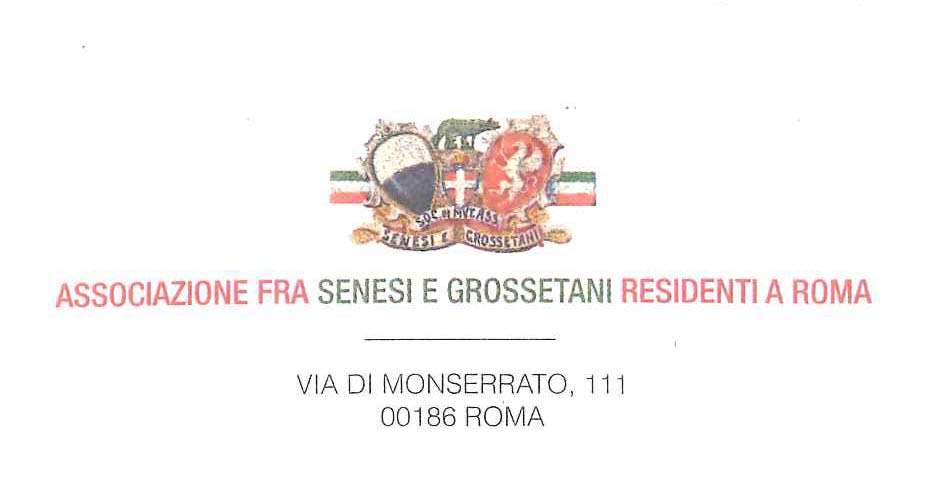                                                                                            Roma, 16  settembre 2016 C I R C O L A R E n. 29A tutti i SociLORO SEDIOggetto: convocazione assemblea generale Martedì, 4 ottobre prossimo, alle ore 8,30, in prima convocazione, è indetta l’  Assemblea Generale dei Soci,  presso la sede dell’Associazione e, in assenza del numero legale, in seconda convocazione:martedì 4 ottobre p.v. alle ore 18.00in Via Monserrato, 111All’ordine del giorno:Approvazione: Bilancio consuntivo 2015Bilancio preventivo 2016Votazione per rinnovo cariche socialiVarie ed eventuali     IL PRESIDENTEF.to Dott. Luca Verdone-------------------------Delego il/la sig. ______________________________ a rappresentarmi nell’Assemblea Generale dei Soci, indetta per il giorno 4 ottobre 2016 alle ore 18.00, nel locali della Sede sociale in Via Monserrato 111.                                                                                                             IL/LA SOCIO/A